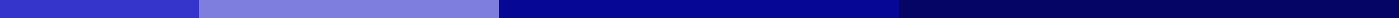 Letter of Intent For Graduate School Psychology[John Smith]
123 Psychology Avenue
Cityville, ST 12345
john.smith@example.com
(123) 456-7890
June 20, 2024Admissions Committee
Prestigious University
Department of Psychology
789 University Boulevard
Cityville, ST 67890Dear Members of the Admissions Committee,I am writing to express my strong interest in pursuing a Master’s Degree in Psychology at Prestigious University. With a profound passion for understanding human behavior and a commitment to advancing psychological research, I am eager to further my education and contribute to the field of psychology.My academic journey began with a Bachelor’s degree in Psychology from State University. During my undergraduate studies, I developed a robust foundation in psychological theories and research methodologies. My experience as a Research Assistant in the Behavioral Psychology Lab at State University allowed me to engage in hands-on research, honing my skills in data collection, analysis, and interpretation.I am particularly drawn to Prestigious University because of its esteemed faculty, rigorous curriculum, and focus on cutting-edge psychological research. The courses in cognitive psychology, developmental psychology, and clinical interventions align perfectly with my professional goals. I am also excited about the opportunity to participate in research projects that address critical issues in mental health and contribute to evidence-based practices.My long-term career goal is to become a clinical psychologist specializing in the treatment of anxiety and mood disorders. I am particularly interested in developing and implementing therapeutic interventions that enhance mental health outcomes for diverse populations. I believe that the Master’s program at Prestigious University will provide me with the knowledge, skills, and network necessary to make a significant impact in the field of psychology.Thank you for considering my application. I am eager to bring my dedication, experience, and enthusiasm to the Master’s program at Prestigious University and to contribute to the vibrant academic community. I look forward to the opportunity to further discuss my application and how I can contribute to Prestigious University.Sincerely,John Smith
[Your Signature (if submitting a hard copy)]